САБИРАЊЕ И ОДУЗИМАЊЕ1. Израчунај:2000 + 2 500 = _____________________________________________10 000 – 3000 = _____________________________________________34 000 – 10 000= _____________________________________________34 000 – 4 000 =  _____________________________________________  34 000 + 4 000 =  _____________________________________________  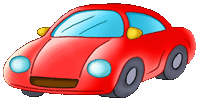 2.Једна фабрика је произвела 5 500 аутомобила, а друга  1 000.       Колико је укупно аутомобила произведено у обе фабрике?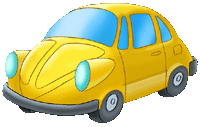 __________________________________________________________3.Петар има 5 600 динара. Ана има 1 400 динара.       Колико новца имају заједно?_______________________________________________________________________4.У магацину је било 55 000 kg брашна. Пекарама је испоручено 5 000 kg брашна.       Колико је брашна остало у магацину?_______________________________________________________________________